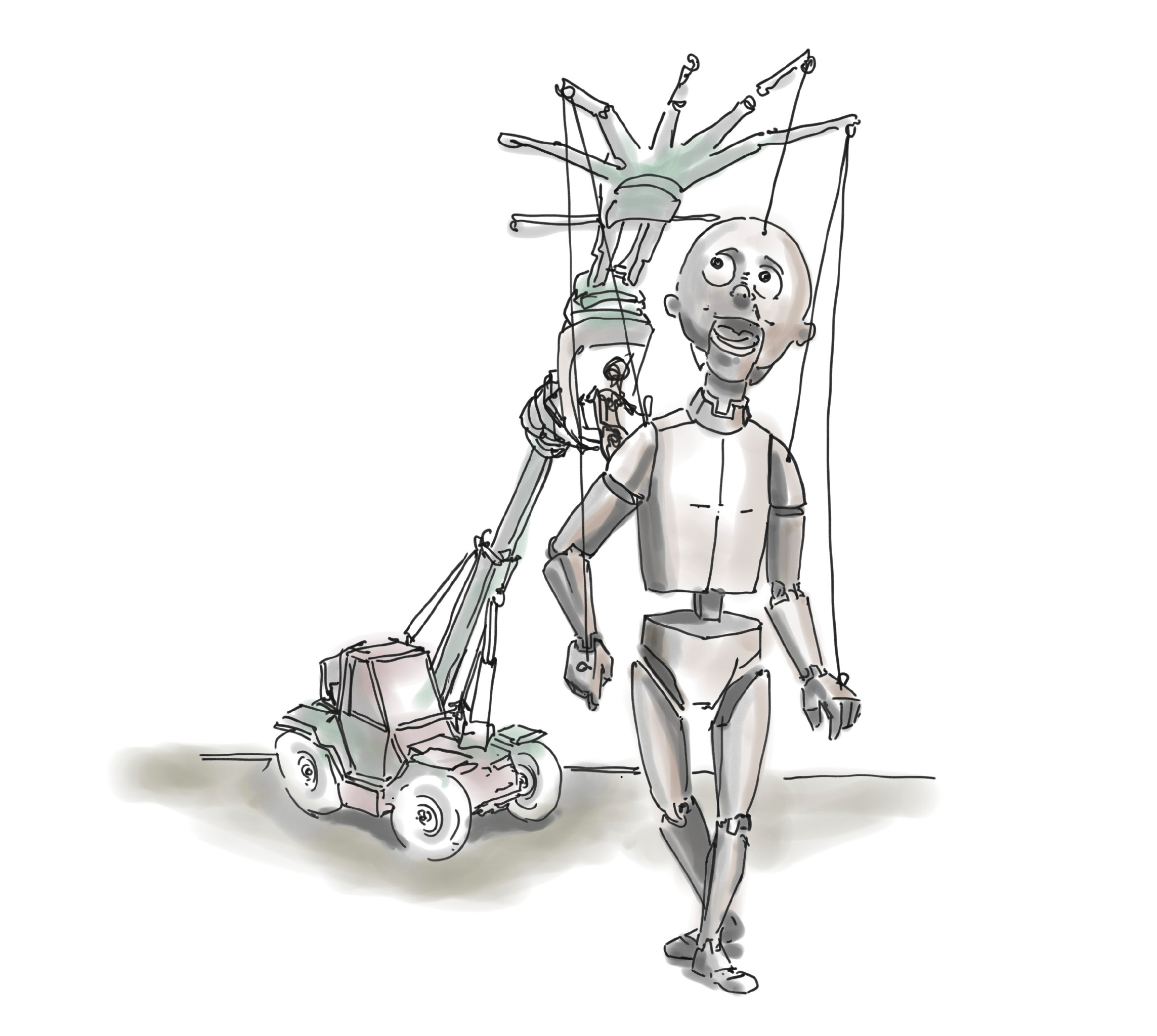 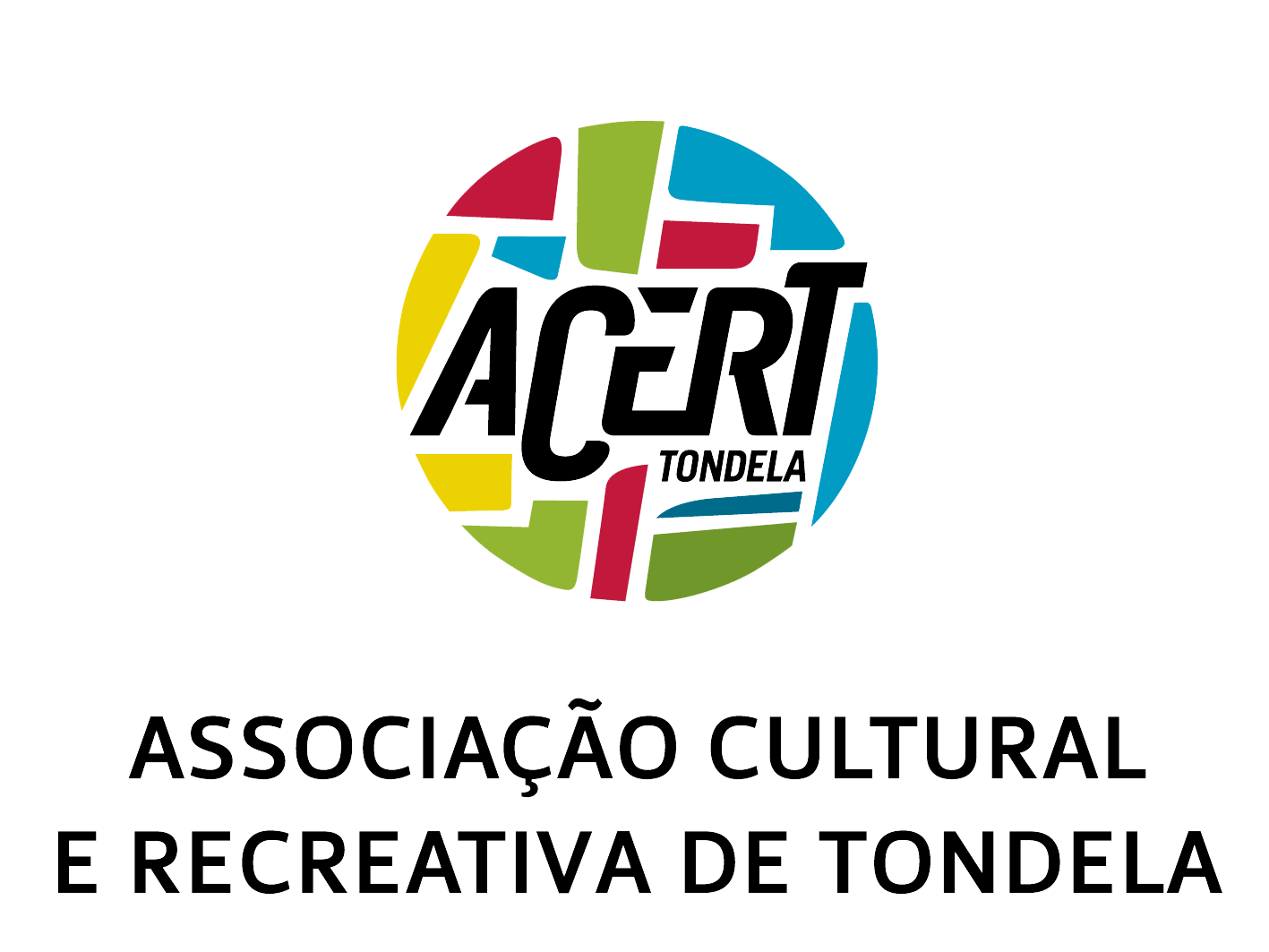 INSCRIÇÕES PARA PARTICIPAÇÃO NO ESPETÁCULO'O Pequeno Grande Polegar' NA CIM VISEU DÃO LAFÕESMangualde – 1 de julho 2017Um espetáculo do Trigo Limpo teatro ACERT 
Quer participar no espetáculo? Basta inscrever-se!Como vai ser?  Irão realizar-se oficinas de formação teatral e ensaios durante cinco dias para que todos se preparem para interpretar os personagens que representarão no espetáculo.Período de ensaios/oficinas de 26 a 30 de junhoSegundo as disponibilidades, podem inscrever-se em duas modalidades:Opção 1 – Participantes que só podem ensaiar em período pós-laboral – após as 20h.Opção 2 – Participantes que podem ensaiar nos períodos da tarde e noite (14:30 às 18:30h e 20 às 23h).Venha viver momentos entusiasmantes que farão deste espetáculo um acontecimento artístico único de envolvimento comunitário.Mais informações em: www.acert.pt/O Pequeno Grande PolegarDestinatários: Maiores de 14 anosOs menores de 18 anos devem trazer a autorização devidamente preenchida e assinada pelo Encarregado de Educação e no momento da inscrição têm que se fazer acompanhar por documento de identificação do mesmo.Obrigatório – apresentação de Cartão de Cidadão ou Bilhete de Identidade do participante.O preenchimento desta ficha é obrigatório para a participação no espetáculoReunião geral de início de trabalhos: terça-feira 26 junho às 20.30hOficinas de 26 a 30 de junho de 2017.Espetáculo: sábado 1 de julho 2017, Lg. Doutor Couto - Mangualde►-----------------------------------------------------------------------------------------------------------------------------AUTORIZAÇÃO(Menores de 18 anos – juntar fotocópia do BI do Encarregado de Educação)Eu, _____________________________________________________________  (nome) Encarregado de Educação de ______________________________________________, autorizo o meu (minha) educando(a) a participar nas oficinas de “O Pequeno grande Polegar ” e respetivo espetáculo.Data ____ / ____ / 2017	      _______________________________________(Assinatura conforme doc. de identificação)NomeNomeMoradaMoradaLocalidadeLocalidadeCódigo PostalCódigo PostalEmailEmailNº de calçadoData NascimentoData NascimentoCC ou BI nºDisponibilidade OficinasDisponibilidade OficinasIndicar opção 1 ou 2 (ver indicações anteriores)Indicar opção 1 ou 2 (ver indicações anteriores)Telefone de Contacto               